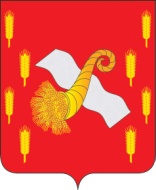 РОССИЙСКАЯ ФЕДЕРАЦИЯОРЛОВСКАЯ ОБЛАСТЬАдминистрация Новодеревеньковского районаПОСТАНОВЛЕНИЕот 20 мая 2016 г.                                                                                           №120                                         Об определении уполномоченного органапо развитию конкуренции в Новодеревеньковском районе	Во исполнение пункта 1 Указа Президента Российской Федерации от 04.11.2014 года №705 « О внесении изменения в перечень направлений для оценки эффективности деятельности высших должностных лиц (руководителей высших исполнительных органов государственной власти) субъектов Российской Федерации по созданию благоприятных условий ведения предпринимательской деятельности, утвержденный Указом Президента Российской Федерации от 10.09.2012 года №1276», Стандарта развития конкуренции в субъектах Российской Федерации, утвержденного распоряжением Правительства Российской Федерации от 05.09.2015 года № 1738-р, пункта 2 мероприятий («дорожной карты») «Развитие конкуренции и совершенствование антимонопольной политики», утвержденного распоряжением Правительства Российской Федерации от 28.12.2012 года №2579-р, постановления администрации Новодеревеньковского  района от 29 апреля 2016г. №114 «Об утверждении плана мероприятий («дорожной карты») в сфере развития малого и среднего предпринимательства в Новодеревеньковском районе, а также в целях обеспечения реализации системного и единообразного подхода к деятельности по содействию развитию конкуренции в Новодеревеньковском районе, в части реализации результативных мер по развитию конкуренции, ПОСТАНОВЛЯЮ:Определить администрацию Новодеревеньковского района уполномоченным органом по содействию развитию конкуренции на территории Новодеревеньковского района .Поручить отделу по экономике администрации района обеспечить с участием структурных подразделений администрации внедрение на территории  Новодеревеньковского района стандарта развития конкуренции в субъектах Российской Федерации , утвержденного распоряжением Правительства Российской Федерации от 05 сентября 2015 г № 1738-р «Об утверждении стандарта развития конкуренции в субъектах Российской Федерации».3. Настоящее постановление вступает в силу с момента его подписания и подлежит размещению на официальном сайте администрации Новодеревеньковского района в сети интернет http://adminnovod.57ru.ru/.4. Контроль за исполнением настоящего постановления возложить на заместителя главы администрации по экономике и координации социальных программ Васютина Е.В.Глава района                                                                   С.Н.Медведев